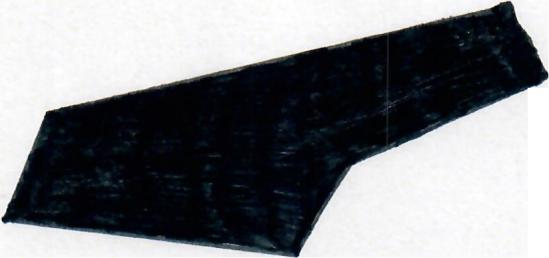 D6tsk6 centrum Chocerady 
-centrum komplexnf peae. 
pfisptvllov6 organlzaco t.p. 124,25724 Chocerady I{:Z 28 006 416. 160: 437 50 672 
MUDt. PaWl! Biskup, 'edltsl                                                             5/43750672/2023      Firma: HELP CENTRUM s.r,o. 
      I~O: 26190346 DI~: CZ26190346 Adresa: K pfrvozu 1446/4, 276 01 Melnik OblednavkajObjedm1v.hae u Vas - Polohovacl zaffzenf fROGGO. Prosime, aby k vYbav~ polohovacfho zaFizenf byly 
tyto komponenty; operka podpaH nastavitelna, kUn abduktnf a fixace ramen a hrudniku.     Faktura~nf adresa: DitsU centrum Chocerady - centrum komplexnr p'~e, prfspivkov4 or,anlzace 
c.p.124 257 24 Chocerady 
It: 43750672 Cena vcetn~ OPH 65.599, -Kl. 5. 6. 2023 Chocerady 
MUDr. Pavel Biskup 
feditel organizace 
D~tske centrum Chocerady - centrum komplexnf peC:e, prlsp~vkova organizace c.p. 124. 257 24 chocerauv, 
It: 43750672 Objednavku akceptuji: 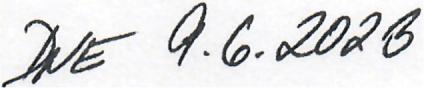 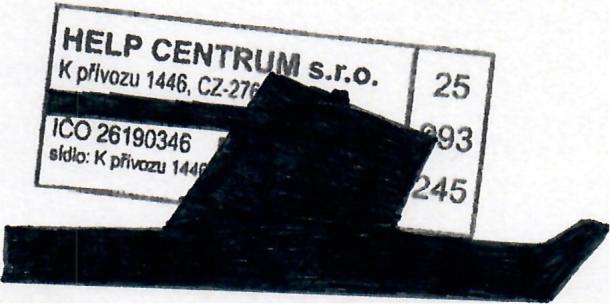 